Annotated Bibliographies should contain: Summary: a brief description of the main points that the source discussesAssessment: your views about how reliable and/or useful this source will be for your projectReflection: a description of exactly how you plan to use this source in your paperCheck Out This Sample: 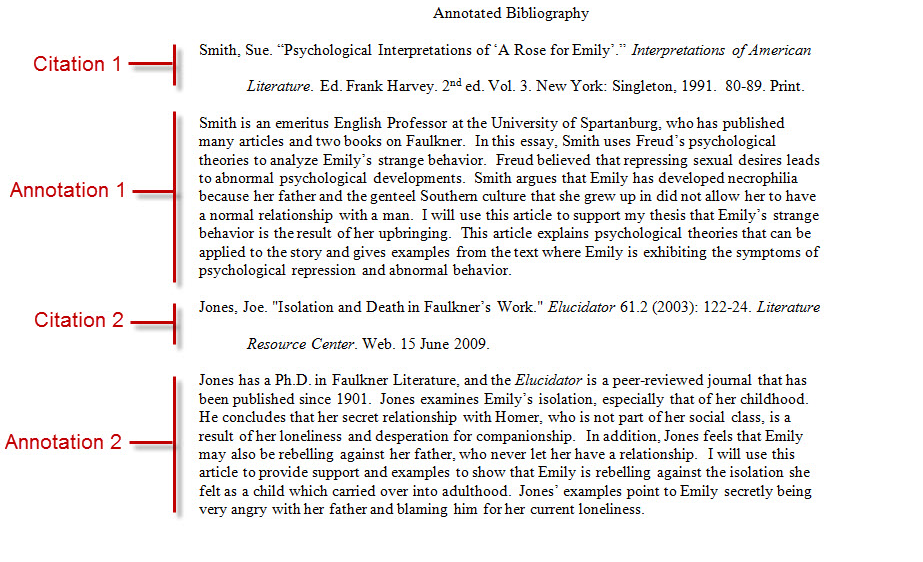 